Рекомендации для родителей по развитию речи детей 2-3 летТема: Звук «Э».Сделайте с ребенком артикуляционную гимнастику (5 раз каждое упражнение)Широко открой рот – закройПокажи длинный язык – убериЯзык бегает вправо – влевоПокажи зубыУлыбка (произносить «И») – трубочка (произносить «У»)Надуй и сдуй щекиСделай губы колечком, а потом закрой ротКончиком языка сильно упрись в бугорочки за нижними зубами, удержи язык 5-7 сек., расслабьИгра «Измени свой голосок»Посмотри на картинку и познакомься с мальчиком. Его зовут Эдик. Поздаровайся с ним, скажи: «Здравствуй, Эдик».- Посмотри,  Эдик произносит звук «Э». И ты произнеси «Э», как Эдик.Эдик произносит «Э» по-разному:- Долго – Э-Э-Э-Э-Э-Э-Э- Коротко – Э- Тихо – э-э-э-э-э-э-э- Громко – Э-Э-Э-Э-Э- И ты произнеси «Э», как Эдик (долго, коротко, тихо, громко)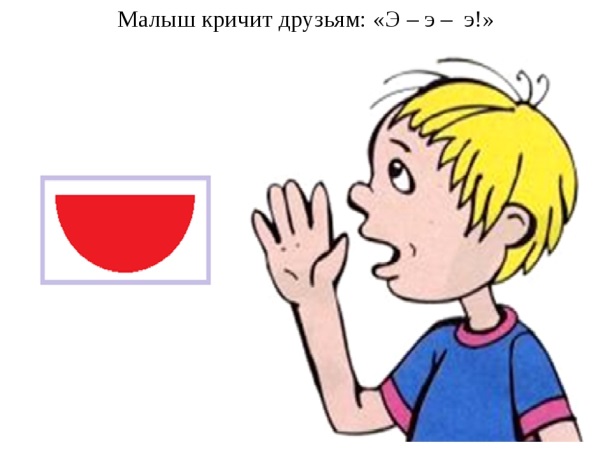 Упражнение «Козочка»- Это козочка. Она умеет говорить: «Мэ-мэ». Произнеси «Мэ-мэ», как козочка.Сделайте с ребенком упражнения для развития мелкой моторики.Сделай «Козу» правой рукой       Левой рукойОбеими руками вместе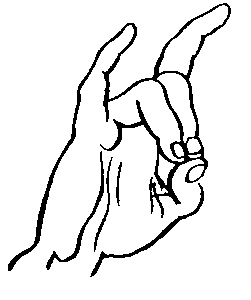 5.Игра «Подарки»У Эдика День рожденье. Ему подарили альбом с картинками. Эдик рассматривает картинки, показывает на них и говорит: «Это автобус. Это ослик. Это утюг».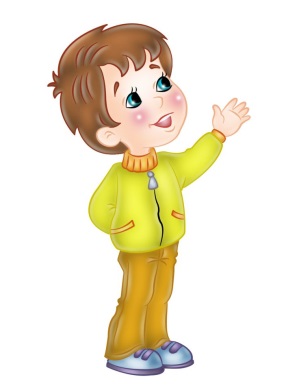 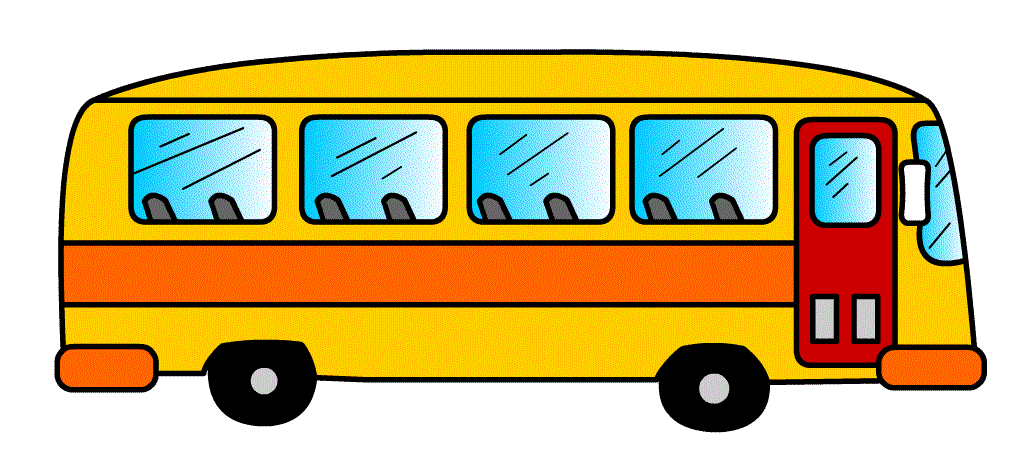 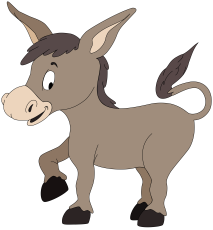 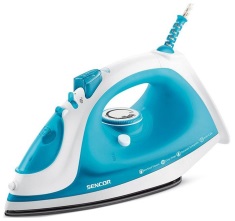 С уважением, учитель-логопед Никитина А.Ю.